Name of Journal: World Journal of GastroenterologyManuscript NO: 62304Manuscript Type: MINIREVIEWSRadiotherapy as an immune checkpoint blockade combination strategy for hepatocellular carcinomaLee BM et al. Combination of RT and ICI in HCCByung Min Lee, Jinsil SeongByung Min Lee, Jinsil Seong, Department of Radiation Oncology, Yonsei Cancer Center, Yonsei University College of Medicine, Seoul 03722, South KoreaAuthor contributions: Lee BM prepared the manuscript; Seong J conceptualized the manuscript, reviewed the manuscriptCorresponding author: Jinsil Seong, MD, Professor, Department of Radiation Oncology, Yonsei Cancer Center, Yonsei University College of Medicine, 50-1 Yonsei-ro, Seodaemun-gu, Seoul 03722, South Korea. jsseong@yuhs.acReceived: January 5, 2021Revised: January 29, 2021Accepted: February 28, 2021Published online: March 14, 2021AbstractIn the immune oncology era, the clinical efficacy of immune checkpoint inhibitors (ICIs) against most solid cancers is well known. In hepatocellular carcinoma, the recent success of combination therapy with targeting agents has accelerated the search for novel combination strategies. Radiotherapy (RT), an attractive modality, can be combined with ICIs, which act as strong modulators of the tumor immune microenvironment. Herein, we discuss immune modulation caused by radiation and the current trials of RT–ICI combination treatment as well as future perspectives.Key Words: Hepatocellular carcinoma; Immune checkpoint inhibitor; Radiotherapy; Immune modulation; Tumor microenvironment; Immune oncologyCitation: Lee BM, Seong J. Radiotherapy as an immune checkpoint blockade combination strategy for hepatocellular carcinoma. World J Gastroenterol 2021; 27(10): 919-927 URL: https://www.wjgnet.com/1007-9327/full/v27/i10/919.htm DOI: https://dx.doi.org/10.3748/wjg.v27.i10.919Core Tip: Immune modulatory effect of radiation is highlighted as a combination strategy with immune checkpoint inhibitors. This strategy has been actively adopted in most solid cancers. Although it is in relatively early stage for hepatocellular carcinoma, accumulated evidence drives clinical trials on testing its efficacy. Still, there remain several challenges to overcome for the best oncologic outcome.INTRODUCTIONAs immune checkpoint inhibitors (ICIs) have demonstrated promising clinical outcomes, cancer immunotherapy has shifted the paradigm in cancer therapy. ICIs have shown efficacy against various types of cancers such as malignant melanoma and non-small cell lung cancer[1-3]. For hepatocellular carcinoma (HCC), ICI monotherapy has not been successful, with a response rate of no more than 20%, which suggests the need for a combination strategy. The recent IMbrave150 trial demonstrated superior progression-free survival (PFS) and better overall survival (OS) with combination treatment using atezolizumab [an anti-programmed death ligand-1 (PD-L1) agent] and bevacizumab (an anti-vascular endothelial growth factor-A agent) compared to those with sorafenib in HCC patients[4]. The IMbrave150 trial showed the potential of ICIs in combination with a tumor microenvironment (TME)-modulating agent for the treatment of HCC. Identification of the optimal combination treatment using ICIs as a novel therapy is gaining extensive attention. Radiotherapy (RT), one of the major cancer treatments, promotes localized tumor cell killing and induces immune modulation in the TME[5,6]. Increasing evidence has demonstrated that radiation reinforces tumor-related immunity[7,8]. RT exerts synergistic effects with ICIs by increasing lymphocyte infiltration into tumors, inducing immunogenic cell death, and enhancing the performance of antigen-presenting cells (APCs)[9]. Herein, we discuss immune modulation by radiation, the rationale for RT–ICI combination treatment in preclinical settings, and future approaches to overcome the hurdles in combination therapy for HCC. CHALLENGES IN CURRENT ICIs Although ICIs show promising treatment outcomes, challenges remain in their application. One recent study reported that the tumor immune cell composition plays a key role in the response to immunotherapy[10-12]. Although the initial T-cell population mainly comprised effective “transitional” cells, a substantial number of infiltrating CD8 T-cells transformed gradually into dysfunctional T-cells. CD8 T-cells with cytotoxic functions were rare among intratumoral immune cells, while dysfunctional T-cells were the major immune cells in tumors. Furthermore, the proportion of dysfunctional T-cells was associated with tumor proliferation. These findings suggest that ICIs alone might be insufficient for achieving an adequate clinical response.The infiltrating dysfunctional T cells by immunosuppressive mechanisms in TME is one of the reasons for failed ICI[13,14]. The exhausted T cells can explain the lack of response in ICI. To elevate the efficacy of ICI response, converting the dysfunctional T cell into functional T cell is important. The reinvigorating exhausted T cell is expected to improve the outcome of ICI. The successful reinvigoration of T cell function would recover the antitumor activity[15].Currently, the reinvigoration of T-cells appears to be a key outcome in immune oncologic therapy. Huang et al[16] reported that the reinvigoration of T-cells is closely related to tumor burden, and this association was also correlated with the clinical response to ICIs[16-18]. The authors reported that the ratio of T-cell reinvigoration to the tumor burden was the key predictive factor of the clinical response to ICIs, which explains the heterogeneous and unsustainable clinical benefit in patients[16-18]. Therefore, reducing the tumor burden before administering ICIs seems important for improving clinical outcomes. In this regard, RT may be effective in reducing the tumor burden[19]. In addition, RT has been known for its modulation effect on the immune TME. IMMUNE MODULATION EFFECT OF RADIATIONBesides cell killing, RT induces an immune-mediated antitumor response. Its effect in terms of immune modulation is summarized in Table 1. First, RT induces antigen release and immunogenic cell death. Radiation upregulates the expression of major histocompatibility complex (MHC) class I, thus enhancing the immune response and efficacy of ICIs[20,21]. Naturally, MHC expression is downregulated in tumors to allow immune evasion. Expression of MHC class I enables CD8 T-cells to recognize tumor cells and trigger a major cell-mediated cytotoxic response. Enhanced antigen presentation with upregulated MHC class I expression is one mechanism by which radiation induces immune-mediated cell death[20]. Radiation promotes the expression of not only MHC class I in tumor cells but also damage-associated molecular patterns, such as HMGB1, and the release of prophagocytic signals, such as calreticulin[20,22].Second, RT mediates the release of tumor antigens, which leads to the activation and transfer of dendritic cells to draining lymph nodes, resulting in tumor-specific T-cell activation and proliferation. After RT, antigens are released from dying tumor cells, and antigens are taken up by APCs such as macrophages, dendritic cells, and B-cells. Antigen uptake by APCs is an important step in priming adaptive immunity. Dendritic cells are activated after antigen uptake, and the activated dendritic cells migrate to lymph nodes. In tumor-draining lymph nodes, dendritic cells present antigens to either T-cells or B-cells[23]. HMGB1, a radiation-induced damage-associated molecular pattern, enhances dendritic cell maturation[24]. Several studies have demonstrated that RT increases the number of tumor-infiltrating lymphocytes (TILs), indicating that RT aids in overcoming the physical barriers of the tumor, which facilitates a substantial response by the adaptive immune system[25-28]. Two mechanisms have been proposed to explain the increased number of TILs after RT[21,29-31]. One mechanism involves the modification of the vascular endothelium, enabling the extravasation of immune cells. The expression of E-selectin and intercellular adhesion molecule (ICAM)-1, one of the cell adhesion molecules on the vascular endothelium, has been shown to increase after RT[32]. These molecules help the leukocytes migrate from vessels, which is a key step in enhancing the immune response against the tumor. Another mechanism involves the promotion of the expression of chemokines, increasing immune cell migration and invasion. Radiation increases the expression of CXCL16, the ligand for CXCR6[31]. CD8 T-cells expressing CXCR6 are recruited toward tumor cells as radiation exposure increases the expression of CXCL16. In summary, radiation promotes the migration of TILs into the TME, ultimately generating an immunogenic environment. Lastly, RT induces the sensitization of tumor cells to immune-mediated cell death. As previously described, radiation increases MHC class I expression, together with the immunogenic release of damage-associated molecular patterns and prophagocytic signals. This mechanism induces immune-mediated cell death[28]. Along with the enhanced expression of MHC class I and HMGB1, radiation exposure induces FAS expression. FAS is a cell surface molecule that induces programmed cell death. FAS expression is upregulated in human tumor cell lines after radiation[33]. Upregulated FAS expression on tumor cells enhanced binding to nearby immune cells expressing the FAS ligand[27,33]. Radiation-induced upregulation of FAS expression is one of the important mechanisms by which the immune system can trigger tumor cell death. Taken together, RT can change the immunogenicity of tumors from low to high through these key mechanisms. The mechanisms that occurred when combining the ICI and radiation are summarized in Figure 1. These immune-modifying mechanisms were also observed in a murine HCC model[34]. MHC class I expression was upregulated after RT in the HCC model. The expression level of MHC class I was significantly higher in the RT group than in the control group. Concordant with the expression of MHC class I, upregulated expression of HMGB1 and ICAM-1 was observed after RT. The upregulated expression of HMGB1 is expected to lead to dendritic cell maturation, and increased ICAM-1 expression is thought to induce leukocyte outflow. These molecules, induced by radiation, alter the TME to an immunogenic environment in HCC.COMBINATION OF RADIATION WITH ICISThe notion of combination treatment is now generally accepted with respect to the clinical application of ICIs. It is known that multiple co-stimulatory and inhibitory signals regulate T-cell activation[35,36]. These co-stimulatory and inhibitory signals play an important role in immune resistance. ICIs, which block these inhibitory signals, eliminate immune resistance mechanisms. Interestingly, these co-stimulatory and inhibitory signals are modulated by radiation[29,37]. Based on these findings, the combination of RT and ICIs is thought to have a synergistic effect, and some preclinical data support its use against HCC.Our group demonstrated that RT induced PD-L1 expression in tumor cells and showed the potential antitumor effect of anti-PD-L1 agents against HCC[38]. The expression of PD-L1 is induced maximally between 24 and 48 h after RT. RT with up to 10 Gy was administered, and PD-L1 expression was upregulated in a dose-dependent manner. The antitumor effect was also examined for the anti-PD-L1 agent–RT combination in vivo. Tumor growth suppression and survival improvement were significantly superior in the combination group than in the anti-PD-L1 agent alone or RT alone group. Furthermore, the combination of an anti-PD-L1 agent and RT significantly increased cytotoxicity and the proliferation of CD8 T-cells compared to RT alone or the anti-PD-L1 agent alone. T-cell immunoglobulin and mucin-domain-containing molecule-3 (TIM3) is an inhibitory molecule present on T-cells. TIM-3-expressing T-cells showed dysfunction or “exhaustion”[39]. It has been reported that TIM-3 expression is higher in HCC patients than in those with other liver diseases, such as chronic hepatitis and liver cirrhosis[40]. TIM-3-positive T-cells showed high expression in HCC cells, in contrast to that in normal cells present in adjacent tissues[41]. Although TIM-3 blockade can modulate the immune response via several cell types[42-44], there are limited studies regarding the effect of anti-TIM3 agents in HCC patients. RT upregulated TIM-3 expression in HCC cell lines, and the combination of an anti-TIM-3 agent and radiation promoted cytotoxicity and the proliferation of CD8 T-cells[45]. Furthermore, the combination of an anti-TIM-3 agent and radiation significantly suppressed tumor growth compared to radiation or anti-TIM-3 agent alone. Concordant with the results of tumor growth, the combination group demonstrated a significant improvement in survival. Despite these promising preclinical data regarding the combination of RT and ICIs against HCC, clinical studies are severely limited. One study investigated the clinical implications of PD-L1 levels in patients with HCC undergoing RT[46]. The level of soluble PD-L1 (sPD-L1) was quantified in patients who underwent RT for HCC. The initial sPD-L1 level was significantly associated with tumor aggressiveness (tumor size and stage). A high initial sPD-L1 level was related to poorer OS than a low initial sPD-L1 level. The sPD-L1 levels increased significantly after both conventional RT and stereotactic body RT (SBRT), but the pattern of sPD-L1 change was different depending on the dose scheme. The sPD-L1 level increased immediately after RT but decreased at 1 mo after conventional RT, while a continuous increase was observed in those undergoing SBRT. In the SBRT group, the median sPD-L1 level at 1 mo increased to approximately 3-times the initial sPD-L1 level. Therefore, the combination of ICIs and RT may be a promising treatment in patients with HCC, and efficacy might be better with SBRT. This notion needs clinical validation to evaluate the efficacy of combined treatment with RT and ICIs for HCC. Several prospective trials registered at www.ClinicalTrials.gov are ongoing to investigate the combination of ICIs and RT (Table 2). CHALLENGES WITH THE COMBINATION OF RADIATION AND ICISRadiation fractionationThere is no established dose or fractionation regimen that optimizes the therapeutic effect of RT plus ICIs. It is clear that the immunologic response differs depending on the RT dose as per fractionation. With conventional fractionation, RT promotes the recovery of tumor vessels via the migration of immune cells through the endothelium[47] and induction of M1-type macrophages[47,48]. These actions have a positive effect on immunity. With hypofractionation, treatment-related lymphopenia occurs less frequently[49], and Tregs are activated, shifting the balance of T-cells toward the immunosuppressive state[50,51]. Additionally, preclinical data have shown that hypofractionation regimens favor an antitumor response and induce a strong lymphoid response[52,53]. In contrast, a high fractional dose led to a different immune response. As per preclinical data, fractional doses higher than 12 Gy induce the production of 3′ repair exonuclease 1 (TREX1), which degrades cytosolic DNA after RT[54]. Consequently, TREX1 inactivates the cyclic guanosine monophosphate-adenosine monophosphate synthase (cGAS)–stimulator of interferon genes (STING) pathway. With conventional fractionation, the cytosolic DNA after radiation binds to cGAS and activates STING[55,56]. Consequently, cGAS and STING induce the production of type I interferon and activate an antitumor immune response[57,58]. As a fractional dose of more than 12 Gy induces TREX1, the fractional dose of more than 12 Gy results in the inhibition of antitumor immune responses. Furthermore, doses greater than 10 Gy per fraction enhance vascular damage, leading to less effective T-cell recruitment because of reduced vascularity[59]. The different types of radiation-induced immune modulation by different fractionation scheme of radiation are summarized in Figure 2. For an optimal combination of RT and ICIs, it is important to gain an understanding of the immune response depending on different fractionations to improve therapy efficacy and administer personalized medicine[19]. Treatment sequenceThe optimal timing of administering ICIs in combination with RT has not yet been defined. To determine the optimal timing of RT and ICI treatment, several preclinical studies have been performed. One report showed that administering ICIs 7 d after RT was less effective in enhancing OS than administering ICIs concurrently with RT[37]. In the PACIFIC trial, durvalumab started within 14 d of completing RT resulted in better PFS than durvalumab started after 14 d[2]. A recent study showed that OS was longer in patients who received ICIs concurrently with RT[60]. Among the patients who received concurrent treatment, induction immunotherapy administered more than 30 d before RT led to longer OS than that of administered within 30 d before RT. Scheduling of RT and immunotherapy must be considered with caution in the context of clinical trials. CONCLUSIONICIs have emerged as a promising therapy for various malignancies including HCC. T-cell reinvigoration by activating dysfunctional T-cells into cytotoxic T-cells is a key factor in the novel therapeutic effect of ICIs. However, ICI monotherapy has some limitations in circumstances such as T-cell dysfunction and high tumor burden. Meanwhile, RT has been shown to cause high immunogenicity in tumors through various mechanisms of immune modulation. The combination of ICIs and RT is being studied as a promising treatment for HCC to take advantage of the synergistic effect. Further studies are necessary to determine the appropriate treatment regimen for achieving optimal clinical benefit.REFERENCES1 Hodi FS, O'Day SJ, McDermott DF, Weber RW, Sosman JA, Haanen JB, Gonzalez R, Robert C, Schadendorf D, Hassel JC, Akerley W, van den Eertwegh AJ, Lutzky J, Lorigan P, Vaubel JM, Linette GP, Hogg D, Ottensmeier CH, Lebbé C, Peschel C, Quirt I, Clark JI, Wolchok JD, Weber JS, Tian J, Yellin MJ, Nichol GM, Hoos A, Urba WJ. Improved survival with ipilimumab in patients with metastatic melanoma. N Engl J Med 2010; 363: 711-723 [PMID: 20525992 DOI: 10.1056/NEJMoa1003466]2 Antonia SJ, Villegas A, Daniel D, Vicente D, Murakami S, Hui R, Yokoi T, Chiappori A, Lee KH, de Wit M, Cho BC, Bourhaba M, Quantin X, Tokito T, Mekhail T, Planchard D, Kim YC, Karapetis CS, Hiret S, Ostoros G, Kubota K, Gray JE, Paz-Ares L, de Castro Carpeño J, Wadsworth C, Melillo G, Jiang H, Huang Y, Dennis PA, Özgüroğlu M; PACIFIC Investigators. Durvalumab after Chemoradiotherapy in Stage III Non-Small-Cell Lung Cancer. N Engl J Med 2017; 377: 1919-1929 [PMID: 28885881 DOI: 10.1056/NEJMoa1709937]3 Theelen WSME, Peulen HMU, Lalezari F, van der Noort V, de Vries JF, Aerts JGJV, Dumoulin DW, Bahce I, Niemeijer AN, de Langen AJ, Monkhorst K, Baas P. Effect of Pembrolizumab After Stereotactic Body Radiotherapy vs Pembrolizumab Alone on Tumor Response in Patients With Advanced Non-Small Cell Lung Cancer: Results of the PEMBRO-RT Phase 2 Randomized Clinical Trial. JAMA Oncol 2019 [PMID: 31294749 DOI: 10.1001/jamaoncol.2019.1478]4 Finn RS, Qin S, Ikeda M, Galle PR, Ducreux M, Kim TY, Kudo M, Breder V, Merle P, Kaseb AO, Li D, Verret W, Xu DZ, Hernandez S, Liu J, Huang C, Mulla S, Wang Y, Lim HY, Zhu AX, Cheng AL; IMbrave150 Investigators. Atezolizumab plus Bevacizumab in Unresectable Hepatocellular Carcinoma. N Engl J Med 2020; 382: 1894-1905 [PMID: 32402160 DOI: 10.1056/NEJMoa1915745]5 Melero I, Rouzaut A, Motz GT, Coukos G. T-cell and NK-cell infiltration into solid tumors: a key limiting factor for efficacious cancer immunotherapy. Cancer Discov 2014; 4: 522-526 [PMID: 24795012 DOI: 10.1158/2159-8290.CD-13-0985]6 Kroemer G, Galluzzi L, Kepp O, Zitvogel L. Immunogenic cell death in cancer therapy. Annu Rev Immunol 2013; 31: 51-72 [PMID: 23157435 DOI: 10.1146/annurev-immunol-032712-100008]7 Chew V, Lee YH, Pan L, Nasir NJM, Lim CJ, Chua C, Lai L, Hazirah SN, Lim TKH, Goh BKP, Chung A, Lo RHG, Ng D, Filarca RLF, Albani S, Chow PKH. Immune activation underlies a sustained clinical response to Yttrium-90 radioembolisation in hepatocellular carcinoma. Gut 2019; 68: 335-346 [PMID: 29440463 DOI: 10.1136/gutjnl-2017-315485]8 Sauter B, Albert ML, Francisco L, Larsson M, Somersan S, Bhardwaj N. Consequences of cell death: exposure to necrotic tumor cells, but not primary tissue cells or apoptotic cells, induces the maturation of immunostimulatory dendritic cells. J Exp Med 2000; 191: 423-434 [PMID: 10662788 DOI: 10.1084/jem.191.3.423]9 Melero I, Berman DM, Aznar MA, Korman AJ, Pérez Gracia JL, Haanen J. Evolving synergistic combinations of targeted immunotherapies to combat cancer. Nat Rev Cancer 2015; 15: 457-472 [PMID: 26205340 DOI: 10.1038/nrc3973]10 Li H, van der Leun AM, Yofe I, Lubling Y, Gelbard-Solodkin D, van Akkooi ACJ, van den Braber M, Rozeman EA, Haanen JBAG, Blank CU, Horlings HM, David E, Baran Y, Bercovich A, Lifshitz A, Schumacher TN, Tanay A, Amit I. Dysfunctional CD8 T Cells Form a Proliferative, Dynamically Regulated Compartment within Human Melanoma. Cell 2019; 176: 775-789.e18 [PMID: 30595452 DOI: 10.1016/j.cell.2018.11.043]11 Azizi E, Carr AJ, Plitas G, Cornish AE, Konopacki C, Prabhakaran S, Nainys J, Wu K, Kiseliovas V, Setty M, Choi K, Fromme RM, Dao P, McKenney PT, Wasti RC, Kadaveru K, Mazutis L, Rudensky AY, Pe'er D. Single-Cell Map of Diverse Immune Phenotypes in the Breast Tumor Microenvironment. Cell 2018; 174: 1293-1308.e36 [PMID: 29961579 DOI: 10.1016/j.cell.2018.05.060]12 Guo X, Zhang Y, Zheng L, Zheng C, Song J, Zhang Q, Kang B, Liu Z, Jin L, Xing R, Gao R, Zhang L, Dong M, Hu X, Ren X, Kirchhoff D, Roider HG, Yan T, Zhang Z. Global characterization of T cells in non-small-cell lung cancer by single-cell sequencing. Nat Med 2018; 24: 978-985 [PMID: 29942094 DOI: 10.1038/s41591-018-0045-3]13 Chen DS, Mellman I. Oncology meets immunology: the cancer-immunity cycle. Immunity 2013; 39: 1-10 [PMID: 23890059 DOI: 10.1016/j.immuni.2013.07.012]14 Mellman I, Coukos G, Dranoff G. Cancer immunotherapy comes of age. Nature 2011; 480: 480-489 [PMID: 22193102 DOI: 10.1038/nature10673]15 Pardoll DM. The blockade of immune checkpoints in cancer immunotherapy. Nat Rev Cancer 2012; 12: 252-264 [PMID: 22437870 DOI: 10.1038/nrc3239]16 Huang AC, Postow MA, Orlowski RJ, Mick R, Bengsch B, Manne S, Xu W, Harmon S, Giles JR, Wenz B, Adamow M, Kuk D, Panageas KS, Carrera C, Wong P, Quagliarello F, Wubbenhorst B, D'Andrea K, Pauken KE, Herati RS, Staupe RP, Schenkel JM, McGettigan S, Kothari S, George SM, Vonderheide RH, Amaravadi RK, Karakousis GC, Schuchter LM, Xu X, Nathanson KL, Wolchok JD, Gangadhar TC, Wherry EJ. T-cell invigoration to tumour burden ratio associated with anti-PD-1 response. Nature 2017; 545: 60-65 [PMID: 28397821 DOI: 10.1038/nature22079]17 Joseph RW, Elassaiss-Schaap J, Kefford R, Hwu WJ, Wolchok JD, Joshua AM, Ribas A, Hodi FS, Hamid O, Robert C, Daud A, Dronca R, Hersey P, Weber JS, Patnaik A, de Alwis DP, Perrone A, Zhang J, Kang SP, Ebbinghaus S, Anderson KM, Gangadhar TC. Baseline Tumor Size Is an Independent Prognostic Factor for Overall Survival in Patients with Melanoma Treated with Pembrolizumab. Clin Cancer Res 2018; 24: 4960-4967 [PMID: 29685882 DOI: 10.1158/1078-0432.CCR-17-2386]18 Suzuki C, Kiyota N, Imamura Y, Rikitake J, Sai S, Koyama T, Hyogo Y, Nagatani Y, Funakoshi Y, Toyoda M, Otsuki N, Nibu KI, Minami H. Effect of tumor burden and growth rate on treatment outcomes of nivolumab in head and neck cancer. Int J Clin Oncol 2020; 25: 1270-1277 [PMID: 32277393 DOI: 10.1007/s10147-020-01669-y]19 Arnold KM, Flynn NJ, Raben A, Romak L, Yu Y, Dicker AP, Mourtada F, Sims-Mourtada J. The Impact of Radiation on the Tumor Microenvironment: Effect of Dose and Fractionation Schedules. Cancer Growth Metastasis 2018; 11: 1179064418761639 [PMID: 29551910 DOI: 10.1177/1179064418761639]20 Reits EA, Hodge JW, Herberts CA, Groothuis TA, Chakraborty M, Wansley EK, Camphausen K, Luiten RM, de Ru AH, Neijssen J, Griekspoor A, Mesman E, Verreck FA, Spits H, Schlom J, van Veelen P, Neefjes JJ. Radiation modulates the peptide repertoire, enhances MHC class I expression, and induces successful antitumor immunotherapy. J Exp Med 2006; 203: 1259-1271 [PMID: 16636135 DOI: 10.1084/jem.20052494]21 Sharabi AB, Nirschl CJ, Kochel CM, Nirschl TR, Francica BJ, Velarde E, Deweese TL, Drake CG. Stereotactic Radiation Therapy Augments Antigen-Specific PD-1-Mediated Antitumor Immune Responses via Cross-Presentation of Tumor Antigen. Cancer Immunol Res 2015; 3: 345-355 [PMID: 25527358 DOI: 10.1158/2326-6066.CIR-14-0196]22 Gameiro SR, Jammeh ML, Wattenberg MM, Tsang KY, Ferrone S, Hodge JW. Radiation-induced immunogenic modulation of tumor enhances antigen processing and calreticulin exposure, resulting in enhanced T-cell killing. Oncotarget 2014; 5: 403-416 [PMID: 24480782 DOI: 10.18632/oncotarget.1719]23 Gupta A, Probst HC, Vuong V, Landshammer A, Muth S, Yagita H, Schwendener R, Pruschy M, Knuth A, van den Broek M. Radiotherapy promotes tumor-specific effector CD8+ T cells via dendritic cell activation. J Immunol 2012; 189: 558-566 [PMID: 22685313 DOI: 10.4049/jimmunol.1200563]24 Kono H, Rock KL. How dying cells alert the immune system to danger. Nat Rev Immunol 2008; 8: 279-289 [PMID: 18340345 DOI: 10.1038/nri2215]25 Dewan MZ, Galloway AE, Kawashima N, Dewyngaert JK, Babb JS, Formenti SC, Demaria S. Fractionated but not single-dose radiotherapy induces an immune-mediated abscopal effect when combined with anti-CTLA-4 antibody. Clin Cancer Res 2009; 15: 5379-5388 [PMID: 19706802 DOI: 10.1158/1078-0432.CCR-09-0265]26 Zeng J, See AP, Phallen J, Jackson CM, Belcaid Z, Ruzevick J, Durham N, Meyer C, Harris TJ, Albesiano E, Pradilla G, Ford E, Wong J, Hammers HJ, Mathios D, Tyler B, Brem H, Tran PT, Pardoll D, Drake CG, Lim M. Anti-PD-1 blockade and stereotactic radiation produce long-term survival in mice with intracranial gliomas. Int J Radiat Oncol Biol Phys 2013; 86: 343-349 [PMID: 23462419 DOI: 10.1016/j.ijrobp.2012.12.025]27 Chakraborty M, Abrams SI, Camphausen K, Liu K, Scott T, Coleman CN, Hodge JW. Irradiation of tumor cells up-regulates Fas and enhances CTL lytic activity and CTL adoptive immunotherapy. J Immunol 2003; 170: 6338-6347 [PMID: 12794167 DOI: 10.4049/jimmunol.170.12.6338]28 Lugade AA, Moran JP, Gerber SA, Rose RC, Frelinger JG, Lord EM. Local radiation therapy of B16 melanoma tumors increases the generation of tumor antigen-specific effector cells that traffic to the tumor. J Immunol 2005; 174: 7516-7523 [PMID: 15944250 DOI: 10.4049/jimmunol.174.12.7516]29 Deng L, Liang H, Burnette B, Beckett M, Darga T, Weichselbaum RR, Fu YX. Irradiation and anti-PD-L1 treatment synergistically promote antitumor immunity in mice. J Clin Invest 2014; 124: 687-695 [PMID: 24382348 DOI: 10.1172/JCI67313]30 Demaria S, Ng B, Devitt ML, Babb JS, Kawashima N, Liebes L, Formenti SC. Ionizing radiation inhibition of distant untreated tumors (abscopal effect) is immune mediated. Int J Radiat Oncol Biol Phys 2004; 58: 862-870 [PMID: 14967443 DOI: 10.1016/j.ijrobp.2003.09.012]31 Matsumura S, Wang B, Kawashima N, Braunstein S, Badura M, Cameron TO, Babb JS, Schneider RJ, Formenti SC, Dustin ML, Demaria S. Radiation-induced CXCL16 release by breast cancer cells attracts effector T cells. J Immunol 2008; 181: 3099-3107 [PMID: 18713980 DOI: 10.4049/jimmunol.181.5.3099]32 Hallahan D, Kuchibhotla J, Wyble C. Cell adhesion molecules mediate radiation-induced leukocyte adhesion to the vascular endothelium. Cancer Res 1996; 56: 5150-5155 [PMID: 8912850]33 Garnett CT, Palena C, Chakraborty M, Tsang KY, Schlom J, Hodge JW. Sublethal irradiation of human tumor cells modulates phenotype resulting in enhanced killing by cytotoxic T lymphocytes. Cancer Res 2004; 64: 7985-7994 [PMID: 15520206 DOI: 10.1158/0008-5472.CAN-04-1525]34 Seong J, Kim KJ, Lim JH, Lee EJ. Radiation improves antitumor effect of immune checkpoint inhibitor, anti PD L-1 in murine hepatocarcinoma model. 10th International Liver Cancer Association 2016: 19-20.35 Zou W, Chen L. Inhibitory B7-family molecules in the tumour microenvironment. Nat Rev Immunol 2008; 8: 467-477 [PMID: 18500231 DOI: 10.1038/nri2326]36 Greenwald RJ, Freeman GJ, Sharpe AH. The B7 family revisited. Annu Rev Immunol 2005; 23: 515-548 [PMID: 15771580 DOI: 10.1146/annurev.immunol.23.021704.115611]37 Dovedi SJ, Adlard AL, Lipowska-Bhalla G, McKenna C, Jones S, Cheadle EJ, Stratford IJ, Poon E, Morrow M, Stewart R, Jones H, Wilkinson RW, Honeychurch J, Illidge TM. Acquired resistance to fractionated radiotherapy can be overcome by concurrent PD-L1 blockade. Cancer Res 2014; 74: 5458-5468 [PMID: 25274032 DOI: 10.1158/0008-5472.CAN-14-1258]38 Kim KJ, Kim JH, Lee SJ, Lee EJ, Shin EC, Seong J. Radiation improves antitumor effect of immune checkpoint inhibitor in murine hepatocellular carcinoma model. Oncotarget 2017; 8: 41242-41255 [PMID: 28465485 DOI: 10.18632/oncotarget.17168]39 Zhu C, Anderson AC, Kuchroo VK. TIM-3 and its regulatory role in immune responses. Curr Top Microbiol Immunol 2011; 350: 1-15 [PMID: 20700701 DOI: 10.1007/82_2010_84]40 Li F, Li N, Sang J, Fan X, Deng H, Zhang X, Han Q, Lv Y, Liu Z. Highly elevated soluble Tim-3 levels correlate with increased hepatocellular carcinoma risk and poor survival of hepatocellular carcinoma patients in chronic hepatitis B virus infection. Cancer Manag Res 2018; 10: 941-951 [PMID: 29760564 DOI: 10.2147/CMAR.S162478]41 Li H, Wu K, Tao K, Chen L, Zheng Q, Lu X, Liu J, Shi L, Liu C, Wang G, Zou W. Tim-3/galectin-9 signaling pathway mediates T-cell dysfunction and predicts poor prognosis in patients with hepatitis B virus-associated hepatocellular carcinoma. Hepatology 2012; 56: 1342-1351 [PMID: 22505239 DOI: 10.1002/hep.25777]42 Liu JF, Ma SR, Mao L, Bu LL, Yu GT, Li YC, Huang CF, Deng WW, Kulkarni AB, Zhang WF, Sun ZJ. T-cell immunoglobulin mucin 3 blockade drives an antitumor immune response in head and neck cancer. Mol Oncol 2017; 11: 235-247 [PMID: 28102051 DOI: 10.1002/1878-0261.12029]43 Sakuishi K, Apetoh L, Sullivan JM, Blazar BR, Kuchroo VK, Anderson AC. Targeting Tim-3 and PD-1 pathways to reverse T cell exhaustion and restore anti-tumor immunity. J Exp Med 2010; 207: 2187-2194 [PMID: 20819927 DOI: 10.1084/jem.20100643]44 de Mingo Pulido Á, Gardner A, Hiebler S, Soliman H, Rugo HS, Krummel MF, Coussens LM, Ruffell B. TIM-3 Regulates CD103+ Dendritic Cell Function and Response to Chemotherapy in Breast Cancer. Cancer Cell 2018; 33: 60-74.e6 [PMID: 29316433 DOI: 10.1016/j.ccell.2017.11.019]45 Kim KJ, Lee HW, Seong J. Combination therapy with anti-T-cell immunoglobulin and mucin-domain containing molecule 3 and radiation improves antitumor efficacy in murine hepatocellular carcinoma. J Gastroenterol Hepatol 2020 [PMID: 33217056 DOI: 10.1111/jgh.15319]46 Kim HJ, Park S, Kim KJ, Seong J. Clinical significance of soluble programmed cell death ligand-1 (sPD-L1) in hepatocellular carcinoma patients treated with radiotherapy. Radiother Oncol 2018; 129: 130-135 [PMID: 29366520 DOI: 10.1016/j.radonc.2017.11.027]47 Klug F, Prakash H, Huber PE, Seibel T, Bender N, Halama N, Pfirschke C, Voss RH, Timke C, Umansky L, Klapproth K, Schäkel K, Garbi N, Jäger D, Weitz J, Schmitz-Winnenthal H, Hämmerling GJ, Beckhove P. Low-dose irradiation programs macrophage differentiation to an iNOS⁺/M1 phenotype that orchestrates effective T cell immunotherapy. Cancer Cell 2013; 24: 589-602 [PMID: 24209604 DOI: 10.1016/j.ccr.2013.09.014]48 Prakash H, Klug F, Nadella V, Mazumdar V, Schmitz-Winnenthal H, Umansky L. Low doses of gamma irradiation potentially modifies immunosuppressive tumor microenvironment by retuning tumor-associated macrophages: lesson from insulinoma. Carcinogenesis 2016; 37: 301-313 [PMID: 26785731 DOI: 10.1093/carcin/bgw007]49 Wild AT, Herman JM, Dholakia AS, Moningi S, Lu Y, Rosati LM, Hacker-Prietz A, Assadi RK, Saeed AM, Pawlik TM, Jaffee EM, Laheru DA, Tran PT, Weiss MJ, Wolfgang CL, Ford E, Grossman SA, Ye X, Ellsworth SG. Lymphocyte-Sparing Effect of Stereotactic Body Radiation Therapy in Patients With Unresectable Pancreatic Cancer. Int J Radiat Oncol Biol Phys 2016; 94: 571-579 [PMID: 26867885 DOI: 10.1016/j.ijrobp.2015.11.026]50 Schaue D, Ratikan JA, Iwamoto KS, McBride WH. Maximizing tumor immunity with fractionated radiation. Int J Radiat Oncol Biol Phys 2012; 83: 1306-1310 [PMID: 22208977 DOI: 10.1016/j.ijrobp.2011.09.049]51 Wei S, Egenti MU, Teitz-Tennenbaum S, Zou W, Chang AE. Effects of tumor irradiation on host T-regulatory cells and systemic immunity in the context of adoptive T-cell therapy in mice. J Immunother 2013; 36: 124-132 [PMID: 23377667 DOI: 10.1097/CJI.0b013e31828298e6]52 Poleszczuk J, Enderling H. The Optimal Radiation Dose to Induce Robust Systemic Anti-Tumor Immunity. Int J Mol Sci 2018; 19 [PMID: 30380596 DOI: 10.3390/ijms19113377]53 Grapin M, Richard C, Limagne E, Boidot R, Morgand V, Bertaut A, Derangere V, Laurent PA, Thibaudin M, Fumet JD, Crehange G, Ghiringhelli F, Mirjolet C. Optimized fractionated radiotherapy with anti-PD-L1 and anti-TIGIT: a promising new combination. J Immunother Cancer 2019; 7: 160 [PMID: 31238970 DOI: 10.1186/s40425-019-0634-9]54 Vanpouille-Box C, Alard A, Aryankalayil MJ, Sarfraz Y, Diamond JM, Schneider RJ, Inghirami G, Coleman CN, Formenti SC, Demaria S. DNA exonuclease Trex1 regulates radiotherapy-induced tumour immunogenicity. Nat Commun 2017; 8: 15618 [PMID: 28598415 DOI: 10.1038/ncomms15618]55 Ishikawa H, Ma Z, Barber GN. STING regulates intracellular DNA-mediated, type I interferon-dependent innate immunity. Nature 2009; 461: 788-792 [PMID: 19776740 DOI: 10.1038/nature08476]56 Ishikawa H, Barber GN. STING is an endoplasmic reticulum adaptor that facilitates innate immune signalling. Nature 2008; 455: 674-678 [PMID: 18724357 DOI: 10.1038/nature07317]57 Deng L, Liang H, Xu M, Yang X, Burnette B, Arina A, Li XD, Mauceri H, Beckett M, Darga T, Huang X, Gajewski TF, Chen ZJ, Fu YX, Weichselbaum RR. STING-Dependent Cytosolic DNA Sensing Promotes Radiation-Induced Type I Interferon-Dependent Antitumor Immunity in Immunogenic Tumors. Immunity 2014; 41: 843-852 [PMID: 25517616 DOI: 10.1016/j.immuni.2014.10.019]58 Chen Q, Sun L, Chen ZJ. Regulation and function of the cGAS-STING pathway of cytosolic DNA sensing. Nat Immunol 2016; 17: 1142-1149 [PMID: 27648547 DOI: 10.1038/ni.3558]59 Park HJ, Griffin RJ, Hui S, Levitt SH, Song CW. Radiation-induced vascular damage in tumors: implications of vascular damage in ablative hypofractionated radiotherapy (SBRT and SRS). Radiat Res 2012; 177: 311-327 [PMID: 22229487 DOI: 10.1667/rr2773.1]60 Samstein R, Rimner A, Barker CA, Yamada Y. Combined Immune Checkpoint Blockade and Radiation Therapy: Timing and Dose Fractionation Associated with Greatest Survival Duration Among Over 750 Treated Patients. Int J Radiat Oncol Biol Phys 2017; 99: S129-S130 [DOI: 10.1016/j.ijrobp.2017.06.303]FootnotesConflict-of-interest statement: Authors declare no conflict of interests for this article.Open-Access: This article is an open-access article that was selected by an in-house editor and fully peer-reviewed by external reviewers. It is distributed in accordance with the Creative Commons Attribution NonCommercial (CC BY-NC 4.0) license, which permits others to distribute, remix, adapt, build upon this work non-commercially, and license their derivative works on different terms, provided the original work is properly cited and the use is non-commercial. See: http://creativecommons.org/Licenses/by-nc/4.0/Manuscript source: Invited manuscriptPeer-review started: January 5, 2021First decision: January 17, 2021Article in press: February 28, 2021Specialty type: Gastroenterology and hepatologyCountry/Territory of origin: South KoreaPeer-review report’s scientific quality classificationGrade A (Excellent): AGrade B (Very good): B, B, B, BGrade C (Good): 0Grade D (Fair): 0Grade E (Poor): 0P-Reviewer: Guo K, Madian A, Mikulic D S-Editor: Fan JR L-Editor: A P-Editor: Wang LLFigure Legends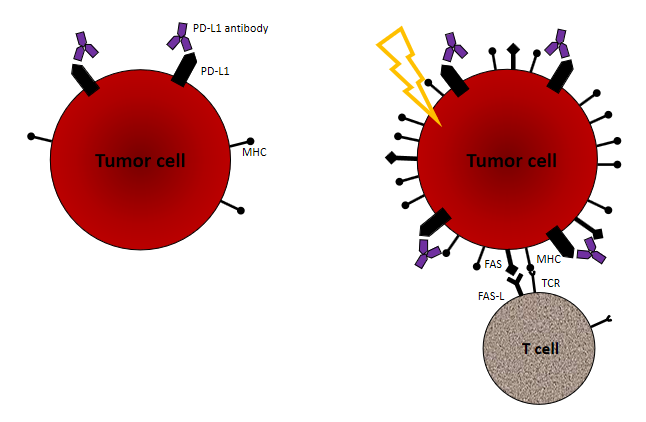 Figure 1 Combination of immune checkpoint inhibitor and radiation enhances immune-mediated cell death. PD-L1: Programmed cell death ligand 1; MHC: Major histocompatibility complex; TCR: T cell receptor.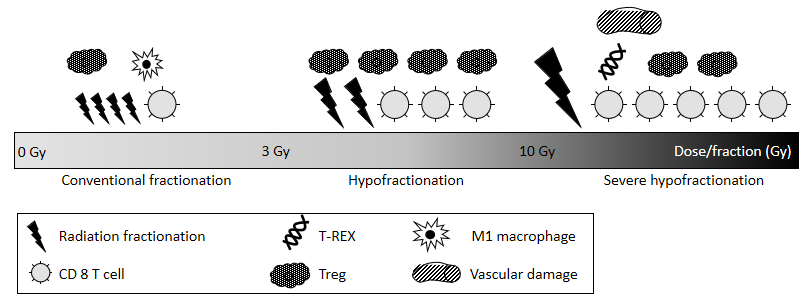 Figure 2 Types of radiation-induced immune modulation by different fractionation scheme of radiation.Table 1 Four key steps of a radiation-induced immune responseTable 2 Ongoing clinical trials investigating the combination of radiotherapy and immune checkpoint inhibitors against hepatocellular carcinomaHCC: Hepatocellular carcinoma; PFS: Progression-free survival; SBRT: Stereotactic body radiation therapy; TACE: Transcatheter arterial chemoembolization; ICI: Immune checkpoint inhibitor; NCC: National Cancer Center; EBRT: External beam radiotherapy; MGH: Massachusetts General Hospital; ORR: Overall response rate; RT: Radiotherapy; UHN: University Health Network; PD-L1: Programmed cell death ligand 1.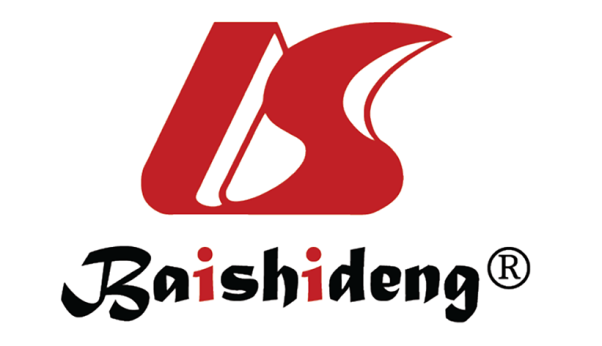 Published by Baishideng Publishing Group Inc7041 Koll Center Parkway, Suite 160, Pleasanton, CA 94566, USATelephone: +1-925-3991568E-mail: bpgoffice@wjgnet.comHelp Desk: https://www.f6publishing.com/helpdeskhttps://www.wjgnet.com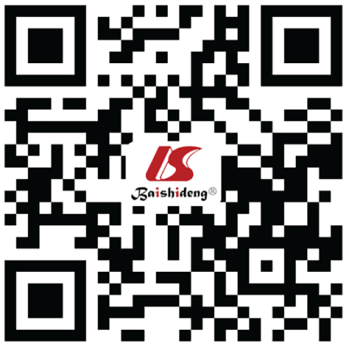 © 2021 Baishideng Publishing Group Inc. All rights reserved.Major steps Ref.Induction of antigen release and immunogenic cell death[20-22]Induction of antigen-presenting cell maturation and antigen presentation[23,24]Induction of T-cell recruitment and infiltration[21,29-32]Induction of tumor cell sensitization to immune-mediated cell death[27,28,33]NCT numberInstitutionDiseaseEstimated enrollmentPhasePrimary endpoint InterventionNCT04167293China (Sun Yat-sen University cancer center)HCC with portal vein invasion 116II/III6-mo PFSSBRT + sintilimab vs SBRTNCT03817736Hong Kong (Queen Mary Hospital)HCC33IINumber of patients eligible for curative surgical interventionsTACE/SBRT + ICINCT03203304United States (University of Chicago)Unresectable HCC50INumber of participants with adverse eventsNivolumab + SBRT vs nivolumab and ipilimumab + SBRTNCT04611165South Korea (NCC)HCC with major vascular invasion50IIPFSNivolumab + EBRT NCT03482102United States (MGH)Locally advanced/unresectable or metastatic HCC or biliary tract cancer70IIORRTremelimumab + durvalumab + RTNCT03316872Canada (UHN)HCC progression after sorafenib30IIORRPembrolizumab + SBRTNCT04547452China (West China Hospital)Metastatic HCC84IIPFSSBRT + sintilimab vs sintilimabNCT04193696China (Guangxi Medical University)Advanced HCC39IIORRRT+ anti-PD-1 agent